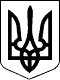 Петрівська селищна рада
Олександрійського району
Кіровоградської областіДВАДЦЯТЬ П’ЯТА СЕСІЯПро передачу в оренду ТОВ «Агрофірма «Маяк»земельної ділянки, кадастровий номер 3524986600:02:000:0266, терміном на 1 рікРозглянувши пропозицію Петрівського селищного голови Світлани Тилик від 28 липня 2022 року № 3709, заяву директора ТОВ «Агрофірма «Маяк» Жук Г.В. від 15.04.2022 р.        № 269/01-23, відповідно до пункту 34 статті 26 Закону України «Про місцеве самоврядування в Україні», статей 12, 22, 122-124, пункту 27 розділу X «Перехідні положення» Земельного кодексу України, з метою забезпечення продовольчої безпеки в умовах воєнного стану, на підставі висновків та рекомендацій постійної комісії селищної ради з питань земельних відносин, архітектури, містобудування, будівництва, природокористування, розвитку населених пунктів, раціонального використання місцевих природних ресурсів, екологічної безпеки, комунальної власності, житлово-комунального господарства, промисловості, підприємництва, енергозбереження, транспорту, зв’язку, торгівлі, приватизації майна, житла, землі від 28 липня 2022 року № 3709,  селищна радаВИРІШИЛА:1. Передати в оренду ТОВ «Агрофірма «Маяк» терміном на 1 рік земельну ділянку площею 6,5298 га, у тому числі 6,5298 га для ведення товарного сільськогосподарського виробництва, код КВЦПЗ 01.01, кадастровий номер 3524986600:02:000:0266, із земель сільськогосподарського призначення комунальної власності на території Петрівської селищної територіальної громади Олександрійського району Кіровоградської області. 2. Встановити орендну плату у розмірі 8 (восьми) % від нормативної грошової оцінки одиниці площі ріллі по Кіровоградській області на рік.3. Уповноважити Петрівського селищного голову Тилик Світлану Олександрівну укласти в електронній формі договір оренди земельної ділянки, кадастровий номер 3524986600:02:000:0266, та подати заяву про його державну реєстрацію відповідно до вимог законодавства.Петрівський селищний голова                                                  Світлана ТИЛИК28300, вул. Святкова 7, смт Петрове, Олександрійський р-н., Кіровоградська обл.
тел./факс: (05237) 9-72-60, 9-70-73 е-mail: sel.rada.petrovo@ukr.net код в ЄДРПОУ 04364199ВОСЬМОГО скликанняВОСЬМОГО скликанняВОСЬМОГО скликанняВОСЬМОГО скликанняВОСЬМОГО скликанняРішенняРішенняРішенняРішенняРішеннявід28  липня  2022  року№ 4052/8смт Петровесмт Петровесмт Петровесмт Петровесмт Петрове